Základní škola a Mateřská škola Leoše JanáčkaHukvaldy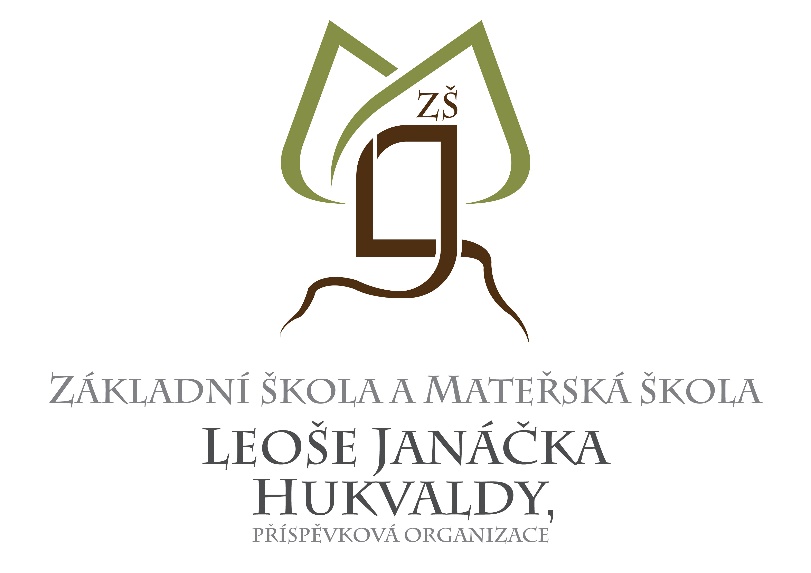 Návrh realizace výletuV rámci aktivity spolupráce „Poznej svůj kraj“ zařazeného do Místního akčního plánu Frýdek-MístekHukvaldy 2021						Zpracovala Mgr. Radmila KřenkováTrasa výletu - pěkné počasí:Zahájení výletu v centru Hukvald u parkoviště, prohlídka sochy L. Janáčka, v 8:00 hodinPrůchod zámeckým parkem k obecnímu úřadu, rozhovor s panem starostou, 8:15 hodinNávštěva TIC, možnost zakoupení upomínkových předmětů, prohlídka centra obceProcházka oborou, Památník lišky Bystroušky (hledání dřevěných zvířat v oboře).Lesní pedagogika s panem oborníkem v nepřístupné části obory u rybníku Kupelky + svačinka na ostrůvku (+ochutnávka hukvaldských koláčů a preclíků), vstup na ostrůvek po zodpovězení kvízových otázek týkajících se viděných míst v oboře,  9:15-9:45 hodinPokračování procházky k Mločí studánce a hukvaldské žábě v úbočí Babí hory (hra „kolíčkovaná“ při chůzi, focení s žábou)Sestup přes Janáčkovu lavičku (výhled na hrad a obec) k Hospůdce Na KoupalištiZkušební jízdy na kole na pumptracku, 11:00 hodinPřesun k základní škole kolem řekyUkončení výletu ve škole ve 12:00 hodinOběd ve škole, 12:05 hodin, návratProgram výletu - deštivé počasí:Zahájení výletu v centru Hukvald na parkovišti, prohlídka sochy L. Janáčka, 8:00 hodinProhlídka obecního úřadu, beseda s panem starostou na obecním úřaděNávštěva TIC, možnost zakoupení upomínkových předmětůProhlídka školySvačinka ve školní cvičné kuchyňce (+ochutnávka hukvaldských koláčů a preclíků)Lesní pedagogika s panem oborníkem v sále školy (kvíz-lesní zvířata)Ukončení ve 12:00 hodinOběd ve škole 12:05, návratAktivity během výletu:Prohlídka: socha L. Janáčka, zámecká zahradaRozhovor s panem starostouNákup suvenýrů v TICHravé aktivity při pěší turisticeLesní pedagogika s panem oborníkemOchutnávka koláčů a preclíkůPozorování mloků u Mločí studánkyVyhlídka na obecJízda na kole na pumptrackuDoplňující aktivity:Pamětní listKvíz Plánek vycházkyHádanky-lesní zvířataInformace k návštěvníkům:Škola:Třída a počet žáků:Kontakt:Zajištění dopravy:Oběd:Jiné: